траектория. II возрастная КАТЕГОРИЯУсловия состязанияЗа наиболее короткое время робот должен, двигаясь по линии траектории добраться от места старта до места финиша. Порядок прохождения траектории будет определен в день состязаний (не менее чем за 2 часа до состязания).Игровое полеШирина линии 18-22 мм.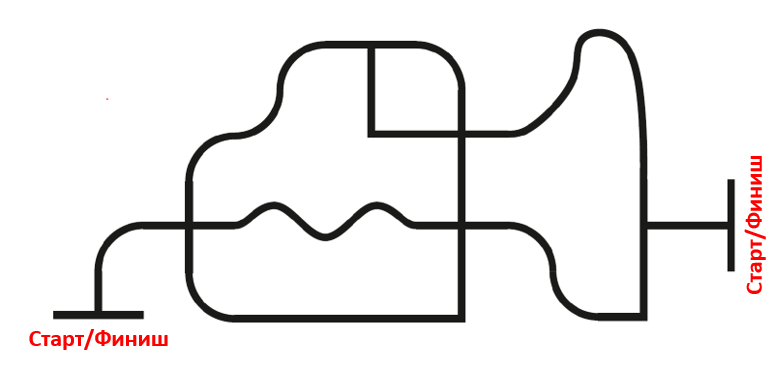 РоботМаксимальный размер робота 20 х 20 х 20 см. Во время попытки робот не может менять свои размеры.На стартовой позиции робот устанавливается колесами перед линией старта, датчики света (цвета) могут выступать за стартовую линию.Правила отбора победителяВ зачет принимается суммарный результат двух попыток. Финиш робота фиксируется, когда ведущие колеса заедут на линию финиша.Как начисляются очки жюри будет определять в день проведения соревнования.